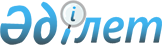 Вопросы лицензирования деятельности в области архитектуры, градостроительства и строительства
					
			Утративший силу
			
			
		
					Постановление Правительства Республики Казахстан от 10 января 2002 года N 23. Утратило силу постановлением Правительства Республики Казахстан от 30 июня 2007 года N 555 (вводится в действие с 9 августа 2007 года)



      


Сноска. Постановление Правительства Республики Казахстан от 10 января 2002 года N 23 утратило силу постановлением Правительства Республики Казахстан от 30 июня 2007 года  


 N 555 


(вводится в действие с 9 августа 2007 года)



      В соответствии с Законами Республики Казахстан от 17 апреля 1995 года 
 Z952200_ 
 "О лицензировании" и от 16 июля 2001 года 
 Z010242_ 
 "Об архитектурной, градостроительной и строительной деятельности в Республике Казахстан", в целях дальнейшего совершенствования порядка лицензирования в области архитектуры, градостроительства и строительства Правительство Республики Казахстан постановляет: 



      1. Утвердить прилагаемые: 



      1) Правила лицензирования деятельности в области архитектуры, градостроительства и строительства; 



      2) Перечень лицензируемых видов работ (услуг) в сфере архитектурной, градостроительной и строительной деятельности. 



      2. Внести в постановление Правительства Республики Казахстан от 29 декабря 1995 года N 1894 
 P951894_ 
 "О реализации постановления Президента Республики Казахстан от 17 апреля 1995 года N 2201" (САПП Республики Казахстан, 1995 г., N 41, ст. 515) следующее изменение: 



      в Перечне государственных органов (лицензиаров), уполномоченных выдавать лицензии на виды деятельности, подлежащие лицензированию: 



      в строке, порядковый номер 6, в графе 2 слова "Агентство строительства и архитектурно-градостроительного контроля" заменить словами "Комитет по делам строительства". 



      3. Признать утратившим силу постановление Кабинета Министров Республики Казахстан от 11 июля 1994 года N 777 
 P940777_ 
 "Об утверждении Перечня видов работ в сфере архитектурно-градостроительной деятельности, подлежащих лицензированию, Порядка государственного лицензирования архитектурно-градостроительной деятельности в Республике Казахстан и Положения о Департаменте государственного лицензирования архитектурно-градостроительной деятельности при Министерстве строительства, жилья и застройки территорий Республики Казахстан" (САПП Республики Казахстан, 1994 г., N 28, ст. 319). 



      4. Министерству экономики и торговли Республики Казахстан в двухмесячный срок внести предложения о приведении ранее принятых решений Правительства Республики Казахстан в соответствие с настоящим постановлением. 



      5. Министерствам и ведомствам Республики Казахстан в двухмесячный срок привести свои ранее принятые решения в соответствие с настоящим постановлением. 



      6. Настоящее постановление вступает в силу со дня подписания и подлежит опубликованию. 

     Премьер-Министр



     Республики Казахстан

                                      Утверждены 



                                      постановлением Правительства



                                      Республики Казахстан 



                                      от 10 января 2002 года N 23




                               


Правила 






          лицензирования деятельности в области архитектуры, 






                 градостроительства и строительства 






 


                         1. Общие положения 






      1. Настоящие Правила регламентируют лицензирование деятельности в области архитектуры, градостроительства и строительства для осуществления проектно-изыскательских, экспертных, строительно-монтажных работ, работ по производству строительных материалов, изделий и конструкций, включая проектирование и строительство промышленных взрыво- и пожароопасных и горных производств, магистральных газонефтепроводов, подъемных сооружений, а также котлов, сосудов и трубопроводов, работающих под давлением, монтаж бурового, нефтегазопромыслового, геологоразведочного, горно-шахтного оборудования, взрывозащищенного электротехнического оборудования, аппаратуры и систем контроля, противоаварийной защиты и сигнализации, подъемных сооружений, а также котлов, сосудов и трубопроводов, работающих под давлением, строительные и монтажные работы по газификации жилых и коммунально-бытовых объектов, монтаж, ремонт и обслуживание пассажирских лифтов. 



      Настоящие Правила также устанавливают квалификационные требования к лицензируемым видам деятельности в области архитектуры, градостроительства и строительства. 



      2. В целях защиты интересов внутреннего рынка настоящие Правила устанавливают порядок лицензирования импорта работ и услуг в области архитектуры, градостроительства и строительства. 



      3. Юридические и физические лица, в том числе привлекаемые на субподряде ответственные исполнители, индивидуальные предприниматели, осуществляющие проектно-изыскательские, экспертные, строительно-монтажные работы, работы по производству строительных материалов, изделий и конструкций на территории Республики Казахстан, должны иметь лицензии на соответствующие виды деятельности. 



      4. Юридические и физические лица имеют право получить лицензию на один или несколько видов деятельности. 



      5. Лицензиаты, имеющие лицензии на выполнение строительно-монтажных работ, на основании этих лицензий обладают правом на осуществление соответствующих видов ремонтно-строительных работ, реконструкции зданий, сооружений и усиления конструкций. 




                 


2. Лицензирование импорта работ и услуг


 




      6. Для осуществления на территории Республики Казахстан проектно-изыскательских, экспертных и (или) строительно-монтажных работ иностранными юридическими и физическими лицами, а также лицами без гражданства выдаются разовые лицензии на конкретный объект (комплекс) строительства. 



      Получение указанных лицензий осуществляется на таких же условиях и в таком же порядке, что и субъектами Республики Казахстан, в соответствии с настоящими Правилами. 



      7. Признание иностранных лицензий юридических и физических лиц, осуществляющих свою деятельность на территории Республики Казахстан, производится в порядке, определяемом международными договорами, ратифицированными Республикой Казахстан. 




                  


3. Порядок и условия выдачи лицензий 






      8. Соответствие заявителя (соискателя лицензии) или лицензиата квалификационным требованиям и соблюдение им лицензионных правил устанавливается на основе экспертной оценки. 



      9. Размер лицензионного сбора и порядок его уплаты заявителем (соискателем лицензии) устанавливается налоговым законодательством Республики Казахстан. 



      10. Порядок оплаты за проведение технического аудита и экспертной оценки устанавливается в соответствии с действующими нормативными правовыми актами Республики Казахстан. 



      11. Не требуется получение лицензий для: 



      1) проектирования и строительства: 



      не более чем одноэтажных индивидуальных жилых домов и дачных (садовых) жилых строений, хозяйственно-бытовых построек на территории индивидуальных приусадебных участков, а также на участках садовых и огороднических товариществ; 



      временных строений, жилых и бытовых помещений для сезонных работ и отгонного животноводства; 



      объектов благоустройства на придомовых и дворовых территориях, приусадебных и дачных участках, не требующих изменения действующих инженерных сетей; 



      одноэтажных зданий (сооружений) для предприятий торговли, общественного питания и бытового обслуживания, возводимых из сборно-разборных (инвентарных) конструкций; 



      автостоянок открытого типа, а также гаражей для индивидуального транспорта с боксами не более чем на 5 автомашин, не требующих подключения к инженерным сетям; 



      малых архитектурных форм, ограждений территорий, открытых спортивных площадок, а также устройства внутриквартальных проездов, тротуаров и мощений вокруг зданий (сооружений); 



      теплиц, парников площадью не более 500 квадратных метров; 



      навесов для хранения сельхозпродукции; 



      2) проектных и строительно-монтажных работ по: 



      перепланировке (переоборудованию) помещений непроизводственного назначения, осуществляемых в существующих зданиях и не требующих изменения несущих конструкций и системы инженерного обеспечения; 



      ремонту или капитальному ремонту внутриквартальных линейных инженерных сетей и сооружений на них, не требующих изменения их положения, отметок заложения, диаметра труб; 



      ремонту и замене единиц технологического ресурса, при этом не требующих реконструкции или переоформления предприятия (цеха); 



      установке опор проводной связи, а также наружного освещения; 



      3) разработки предпроектной документации, включая технико-экономические обоснования (ТЭО) инвестиций в строительство. 



      12. Для принятия решения о выдаче (отказе в выдаче) лицензий на проектирование и строительство (реконструкцию, перепланировку, переоборудование) других объектов малой мощности (вместимости, пропускной способности), не предусмотренных пунктом 11 настоящих Правил, рассмотрение и экспертиза документов (материалов), подтверждающих соответствие заявителя (соискателя лицензии) квалификационным требованиям проводится лицензиаром. При лицензировании данных видов работ проведение технического аудита не требуется. 



      К указанным объектам малой мощности (вместимости, пропускной способности) относятся: 



      1) магазины торговой площадью не более 200 квадратных метров; 



      2) пошивочные ателье с производственной площадью не более 100 квадратных метров; 



      3) стационарные объекты общественного питания с количеством посадочных мест не более 50; 



      4) мастерские по ремонту бытовой техники, радиоаппаратуры с производственной площадью не более 150 квадратных метров;



      5) химчистки с производственной площадью не более 200 квадратных метров;



      6) пункты приема белья в стирку и механизированные прачечные с производственной площадью не более 150 квадратных метров;



      7) цеха по приготовлению полуфабрикатов продуктов питания с производственной площадью не более 200 квадратных метров;



      8) автомобильные мойки с не более чем двумя моечными линиями;



      9) шиноремонтные цеха с производственной площадью не более 150 квадратных метров;



      10) аптеки с торговой площадью не более 100 квадратных метров;



      11) парикмахерские с производственной площадью не более 100 квадратных метров;



      12) фотоателье с производственной площадью не более 100 квадратных метров;



      13) ателье проката бытовой техники с производственной площадью не более 150 квадратных метров;



      14) домовые кухни с производственной площадью не более 100 квадратных метров;



      15) амбулатории (поликлиники) с количеством посещений в смену не более 50 пациентов;



      16) гаражи для индивидуального транспорта с боксами не более чем на 5 автомашин, требующих подключения к инженерным сетям;



      17) пункты технического обслуживания автотранспорта (не более двух единиц одновременно); 



      18) цеха по переработке молочной или мясной продукции с производственной площадью не более 150 квадратных метров. 



      13. Нормы пунктов 11 и 12 настоящих Правил не распространяются на объекты, расположенные в районах повышенной сейсмической опасности или с иными особыми геологическими, гидрогеологическими и геотехническими условиями, требующими специальных проектных решений и мероприятий при строительстве. 



      14. Перечень необходимых документов и материалов, представляемых для экспертной оценки соответствия заявителя (соискателя лицензии) квалификационным требованиям устанавливаются лицензиаром в соответствии с настоящими Правилами и иным законодательством Республики Казахстан. 



      15. Решение лицензиара о выдаче или отказе в выдаче лицензии принимается в сроки, установленные законодательными актами Республики Казахстан. 



      16. При принятии лицензиаром отрицательного решения заявителю направляется в письменной форме мотивированный отказ в выдаче лицензии по запрашиваемому перечню (отдельным видам) работ (услуг). 



      17. Контроль за соблюдением лицензионных правил включает подтверждение лицензиатами их соответствия установленным квалификационным требованиям в следующем порядке: 



      1) юридические лица, осуществляющие строительно-монтажные работы и работы по производству строительных материалов, изделий и конструкций - ежегодно по дате получения лицензии; 



      2) юридические лица, осуществляющие проектно-изыскательские и экспертные работы - не реже, чем один раз в три года; 



      3) физические лица - не реже, чем один раз в пять лет. 



      Перечень документов и материалов, необходимых для подтверждения, а также процедура оценки соответствия лицензиатов квалификационным требованиям устанавливается лицензиаром для каждого вида работ (услуг) и категорий лицензиатов.



      В период рассмотрения представленных документов и материалов, а также проведения технического аудита, юридические и физические лица вправе продолжать выполнявшиеся ими виды архитектурной, градостроительной и строительной деятельности. 


<*>






      Сноска. В пункт 17 внесены изменения - постановлением Правительства РК от 4 декабря 2004 г. 


 N 1270 


 . 





      18. 


(Пункт 18 исключен - постановлением Правительства РК от 4 декабря 2004 г. 


 N 1270 


 )






                     


4. Квалификационные требования


 




      19. Квалификационные требования, предъявляемые для осуществления изыскательских работ для строительства, которым должны соответствовать заявитель (соискатель лицензии) и лицензиат, включают наличие: 



      1) в зависимости от видов работ: 



      в штате юридических лиц - инженерно-технических работников - ответственных исполнителей, имеющих соответствующее высшее образование и стаж работы по специальности не менее трех лет или соответствующее среднее специальное образование и стаж работы по специальности не менее пяти лет; 



      для физических лиц - соответствующего высшего образования и стажа работы по специальности не менее трех лет или соответствующего среднего специального образования, при стаже работы по специальности не менее пяти лет; 



      2) материально-технической и производственной базы, оснащенной в зависимости от видов работ: 



      аккредитованной грунтоведческой лабораторией с соответствующим комплектом оборудования; 



      аккредитованной химической лабораторией; 



      контрольно-измерительными приборами, инструментами, механизмами и приспособлениями для выполнения соответствующих видов изыскательских работ; 



      необходимым парком буровой, геологоразведочной и обслуживающей техники, а также производственными площадями для ее содержания и хранения; 



      комплектом государственных нормативов, нормативно-справочной и технической документации по запрашиваемым видам работ; 



      3) приборов и оборудования для выполнения инженерных изысканий и контроля качества их осуществления, поверенных в установленном порядке, имеющих тарировку, а также сертификат; 



      4) системы охраны труда и техники безопасности при проведении работ, включая наличие необходимых правил и инструкций, приборов, механизмов и приспособлений. 



      20. Квалификационные требования, предъявляемые для осуществления проектных работ для строительства, которым должны соответствовать заявитель (соискатель лицензии) и лицензиат, включают наличие: 



      1) в зависимости от видов работ: 



      в штате юридических лиц - инженерно-технических работников - ответственных исполнителей, имеющих соответствующее высшее образование и стаж работы по специальности не менее трех лет или соответствующее среднее специальное образование и стаж работы по специальности не менее пяти лет; 



      для физических лиц - соответствующего высшего образования и стажа работы по специальности не менее трех лет или соответствующего среднего специального образования, при стаже работы по специальности не менее пяти лет; 



      2) материально-технической и производственной базы, оснащенной в зависимости от видов работ: 



      системой контроля качества проекта и его разделов; 



      комплектом государственных нормативов, нормативно-справочной, технической и методологической документацией по запрашиваемым видам работ; 



      оргтехникой и электронной техникой для выполнения расчетов, составления и оформления графических материалов, программным обеспечением; 



      3) для осуществления специальных видов проектных работ соответствующего допуска, оформленного в порядке, установленном нормативными правовыми актами Республики Казахстан, у физического лица (ответственных исполнителей юридического лица). 



      21. Квалификационные требования, предъявляемые для осуществления экспертных работ для строительства, которым должны соответствовать заявитель (соискатель лицензии) и лицензиат, включают наличие: 



      1) в зависимости от видов работ: 



      в штате юридических лиц - экспертов, имеющих соответствующее высшее образование и стаж работы по специальности не менее пяти лет или соответствующее среднее специальное образование и стаж работы по специальности не менее семи лет; 



      для физических лиц - соответствующего высшего образования и стажа работы по специальности не менее пяти лет или соответствующего среднего специального образования при стаже работы по специальности не менее семи лет; 



      2) материально-технической базы, оснащенной в зависимости от видов работ: 



      системой контроля качества экспертизы проектов; 



      комплектом государственных нормативов, справочной и методологической документации; 



      оргтехникой и электронной техникой для проверки расчетов, составления и оформления экспертных заключений; 



      3) для осуществления специальных видов экспертных работ соответствующего допуска, оформленного в порядке, установленном нормативными правовыми актами Республики Казахстан, у физического лица (экспертов юридического лица). 



      22. Квалификационные требования, предъявляемые для осуществления работ по производству строительных материалов, изделий и конструкций, которым должны соответствовать заявитель (соискатель лицензии) и лицензиат, включают наличие: 



      1) в зависимости от видов работ: 



      в штате юридических лиц - инженерно-технических работников - ответственных исполнителей, имеющих соответствующее высшее образование и стаж работы по специальности не менее трех лет или соответствующее среднее специальное образование и стаж работы по специальности не менее пяти лет; 



      для физических лиц - соответствующего высшего образования и стажа работы по специальности не менее трех лет или соответствующего среднего специального образования при стаже работы по специальности не менее пяти лет; 



      2) материально-технической и производственной базы, оснащенной в зависимости от видов работ: 



      необходимыми мощностями для обеспечения выпуска заявленной номенклатуры материалов, изделий и конструкций; 



      необходимым комплектом оборудования, подъемно-транспортными средствами, машинами и механизмами, оснасткой, инструментами, приспособлениями; 



      системой контроля качества выпускаемой продукции и лабораториями, аккредитованными в порядке, установленном законодательством; 



      контрольно-измерительными приборами для осуществления заявляемых видов работ; 



      службами охраны труда и техники безопасности; 



      производственно-бытовыми условиями в соответствии с нормативными требованиями, установленными для данного вида работ; 



      комплектом государственных нормативов, нормативно-справочной, технической и методологической документации по запрашиваемым видам работ; 



      3) технологического оборудования для выпуска заявленных видов продукции соответствующего предъявляемым нормативно-техническим требованиям. 



      23. Квалификационные требования, предъявляемые для осуществления строительно-монтажных работ, которым должны соответствовать заявитель (соискатель лицензии) и лицензиат, включают наличие: 



      1) в зависимости от видов работ: 



      в штате юридических лиц - инженерно-технических работников - ответственных исполнителей, имеющих соответствующее высшее образование и стаж работы по специальности не менее трех лет или соответствующее среднее специальное образование и стаж работы по специальности не менее пяти лет; 



      для физических лиц - соответствующего высшего образования и стажа работы по специальности не менее трех лет или соответствующего среднего специального образования при стаже работы по специальности не менее пяти лет; 



      2) материально-технической и производственной базы, оснащенной в зависимости от видов работ: 



      необходимым комплектом оборудования, подъемно-транспортными средствами, машинами и механизмами, оснасткой, инструментами, приспособлениями, соответствующих предъявляемым нормативно-техническим требованиям; 



      системой контроля качества выполняемых видов работ и лабораториями, аккредитованными в порядке, установленном законодательством, и в соответствии с нормативно-техническими актами; 



      контрольно-измерительными приборами для осуществления заявленных видов работ; 



      службами охраны труда и техники безопасности; 



      производственно-бытовыми условиями в соответствии с нормативными требованиями, установленными для данного вида работ; 



      комплектом государственных нормативов, справочной и методологической документацией по запрашиваемым видам работ; 



      3) для осуществления специальных видов строительно-монтажных работ соответствующего допуска, оформленного в порядке, установленном нормативными правовыми актами Республики Казахстан, у физического лица (ответственных исполнителей юридического лица). 



      24. Состав ответственных исполнителей - сотрудников юридического лица, которые должны соответствовать требованиям, установленным пунктами 19-23 настоящих Правил, определяется лицензиаром в соответствии с нормативными актами и законодательством Республики Казахстан, регулирующим деятельность в области архитектуры, градостроительства и строительства. 




                


5. Приостановление действия и отзыв лицензии


 




      25. Основанием для приостановления действия лицензии является: 



      1) нарушение обязательных стандартов, нормативно-технических требований и условий, строительных норм и правил, требований настоящих Правил и иного законодательства Республики Казахстан, регулирующего деятельность в области архитектуры, градостроительства и строительства; 



      2) неоднократное (в течение календарного года) применение к лицензиату административных санкций за правонарушения в сфере архитектурно-строительной деятельности; 



      3) отступление от проектной документации при выполнении строительно-монтажных работ; 



      4) неоднократное приостановление некачественно выполняемых работ в сфере архитектурной, градостроительной и строительной деятельности; 



      5) иные нарушения нормативных актов и законодательства Республики Казахстан, регулирующего деятельность в области архитектуры, градостроительства и строительства. 



      26. Приостановление действия лицензии производится на срок не более шести месяцев и влечет за собой прекращение архитектурной, градостроительной и строительной деятельности юридическим или физическим лицом по тем ее видам, которые указаны в акте о приостановлении действия лицензии. 



      Приостановление действия лицензии субъектов малого предпринимательства производится в порядке, определяемом законодательными актами Республики Казахстан. 



      27. Решение о подаче иска в суд об отзыве лицензии принимается лицензиаром в случаях, предусмотренных законодательными актами Республики Казахстан. 



      28. Аннулированная лицензия должна быть сдана в лицензионный орган, выдавший ее. 



      29. Споры, возникающие по вопросам выдачи, приостановления действия или отзыва лицензий, рассматриваются в порядке, установленном законодательством Республики Казахстан. 

                                         Утвержден 



                                         постановлением Правительства



                                         Республики Казахстан 



                                         от 10 января 2002 года N 23

                               


Перечень






      лицензируемых видов работ (услуг) в сфере архитектурной,






           градостроительной и строительной деятельности 




<*>





      Сноска. Перечень - в редакции постановления Правительства РК от 21 октября 2003 г. 


 N 1067 


 . Внесены изменения - постановлением Правительства РК от 17 марта 2004 г. 


 N 329 


 . Новая редакция - постановлением Правительства РК от 4 декабря 2004 г. 


 N 1270 


 . Внесены изменения - от 11 апреля 2005 г. 





N 327





; от 7 июля 2006 года N 


 647 


 (вводится в действие со дня первого официального опубликования).






 

1. Изыскательские работы для строительства


      1. Инженерно-геодезические и инженерно-геологические изыскания:



      1) построение и закладка геодезических центров;



      2) инженерно-гидрологические работы;



      3) создание планово-высотных съемочных сетей;



      4) топографические съемки в масштабах 1:10000-1:200;



      5) съемка подземных коммуникаций и сооружений, трассирование и съемка линейных сооружений;



      6) геодезические работы, связанные с переносом в натуру с привязкой инженерно-геологических выработок, геофизических и других точек изысканий;



      7) геофизические исследования, рекогносцировка и съемка;



      8) полевые исследования грунтов, гидрогеологические исследования;



      9) лабораторные исследования грунтов, подземных вод, оснований и фундаментов.




 

2. Проектные работы для строительства 




      (в несейсмических районах и/или районах 




      с сейсмичностью 7 и более баллов)


      2. Разработка градостроительной документации:



      1) планировочная документация (генпланы населенных пунктов, проекты детальной планировки, застройки районов, микрорайонов, кварталов и отдельных участков);



      2) транспортные схемы, внешний транспорт, улично-дорожная сеть;



      3) схемы сетей теплоснабжения;



      4) схемы сетей водоснабжения, канализационных сетей;



      5) схемы сетей газоснабжения;



      6) схемы сетей энергоснабжения;



      7) схемы сетей телекоммуникаций и связи.



      3. Архитектурное проектирование зданий и сооружений I или II и III уровня ответственности:



      1) генеральные планы объектов, проекты благоустройства и организации рельефа;



      2) объекты производственного назначения;



      3) жилищно-гражданские здания и сооружения, включая реконструкцию и реставрацию зданий и сооружений (кроме памятников истории и культуры).



      4. Строительное проектирование и конструирование:



      1) основания и фундаменты


1


;



      2) бетонные и железобетонные, каменные и армокаменные конструкции


1


;



      3) стальные и алюминиевые конструкции


1


;



      4) деревянные конструкции


1


;



      5) капитальный ремонт, реконструкция зданий и сооружений, усиление конструкций.



      Примечание: 


1


- с правом проектирования для капитального ремонта, реконструкции зданий и сооружений, усиления конструкций для данного подвида работ.



      



      5. Проектирование инженерных систем и сетей:



      1) отопление (включая электрическое), вентиляция, кондиционирование; водоснабжение и канализация;



      2) теплоснабжение;



      3) магистральные газопроводы, нефтепроводы, нефтепродуктопроводы;



      4) газоснабжение низкого давления;



      5) газоснабжение среднего и высокого давления;



      6) холодоснабжение;



      7) электроснабжение до 0,4 кВ, до 10 кВ, электрическое освещение;



      8) электроснабжение до 35 кВ, до 110 кВ и выше;



      9) автоматизация технологических процессов;



      10) слаботочные устройства.



      6. Разработка специальных разделов проектов:



      1) охрана труда;



      2) антикоррозийная защита;



      3) пожарно-охранная сигнализация, автоматика, системы пожаротушения и противопожарной защиты на этапе проектирования для нового строительства, капитального ремонта, реконструкции или переоборудования зданий и сооружений;



      4) сметная документация;



      5) проекты организации строительства (ЦОС) и проекты производства работ (ППР).



      7. Технологическое проектирование:



      общественные здания и сооружения:



      1) здания для дошкольного образования, общего и специального образования, подготовки кадров, научно-исследовательских учреждений, проектных и общественных организаций, управления, культурно-просветительских и зрелищных учреждений, предприятий торговли (включая аптеки), общественного питания и бытового обслуживания, здания и сооружения физкультурно-оздоровительные, спортивные, для отдыха и туризма, многофункциональные здания и комплексы, включающие помещения различного назначения;



      2) здания и сооружения для здравоохранения (за исключением аптек);



      3) здания и сооружения для транспорта, предназначенные для непосредственного обслуживания населения, здания для коммунального хозяйства (кроме производственных, складских и транспортных зданий и сооружений).



      Объекты производственного назначения:



      1) предприятия энергетической промышленности;



      2) предприятия нефтегазовой промышленности;



      3) предприятия горнодобывающей промышленности;



      4) предприятия перерабатывающей промышленности;



      5) предприятия тяжелого машиностроения;



      6) предприятия медицинской, микробиологической и фармацевтической промышленности;



      7) плотины, дамбы, другие гидротехнические сооружения;



      8) сооружения и конструкции башенного и мачтового типа;



      9) подъемные сооружения;



      10) предприятия, объекты и коммуникации внутригородского транспорта (наземный автомобильный и электрический, подземный, надземный, подвесной, водный) и внешнего автомобильного, железнодорожного, воздушного, водного транспорта;



      11) предприятия, объекты и коммуникации инженерной инфраструктуры. 



      Объекты и сооружения связи:



      1) местные линии связи, радио, телекоммуникаций;



      2) общереспубликанские и международные линии связи и телекоммуникаций.



      Объекты сельского хозяйства (за исключением предприятий перерабатывающей промышленности).



      Транспортное строительство:



      1) пути сообщения железнодорожного транспорта;



      2) автомобильные дороги всех категорий;



      3) улично-дорожная сеть городского электрического транспорта;



      4) мосты и мостовые переходы.


               3. Производство строительных материалов,

 




                                        

изделий и конструкций




      


8. Производство строительных материалов, изделий и конструкций, за исключением сертифицируемых:



      1) вентиляционного, санитарно-технического, электромонтажного оборудования;



      2) из металлов, из полимерных и композитных материалов, на основе отходов производств;



      3) элементов башенно-мачтового типа, дымоходных труб;



      4) элементов мостов и мостовых переходов;



      5) резервуаров и емкостей объемом до 5000 м


3


;



      6) резервуаров и емкостей, работающих под давлением или предназначенных для хранения взрывопожароопасных и вредных для окружающей среды материалов;



      7) элементов несущих и ограждающих;



      8) технологических металлоконструкций и их деталей;



      9) распиловка круглого леса.




 

4. Строительно-монтажные работы 




      (в несейсмических районах и/или районах 




      с сейсмичностью 7 и более баллов)


      9. Земляные работы.



      10. Возведение несущих и ограждающих конструкций зданий сооружений I или II и III уровня ответственности:



      1) монтаж металлических конструкций, установка арматуры;



      2) стальных резервуаров и емкостей до 5000 м


3


;



      3) монтаж стальных резервуаров и емкостей, работающих под давлением или предназначенных для хранения взрывопожароопасных и вредных для окружающей среды материалов;



      4) монтаж строительных конструкций башенного и мачтового типа, дымовых труб;



      5) монтаж несущих конструкций мостов и мостовых переходов;



      6) монтаж строительных конструкций подъемных сооружений (лифтов, эскалаторов, шахтных копров и подъемников, канатных дорог и других);



      7) монтаж строительных конструкций агрегатов, аппаратов и других технологических сооружений металлургической, нефтехимической, горнорудной, энергетической и других отраслей промышленности;



      8) устройство монолитных бетонных и железобетонных конструкций;



      9) устройство оснований и фундаментов, свайные работы;



      10) монтаж сборных бетонных и железобетонных, несущих деревянных конструкций, кладка из камня, кирпича, блоков и устройство перегородок, монтаж ограждающих конструкций и заполнение проемов;



      11) кровельные работы.



      11. Специальные строительные и монтажные работы, специальные работы в грунтах:



      1) магистральные сети нефтепроводов, газопроводов, нефтепродуктопроводов;



      2) промысловые сети нефтепроводов, газопроводов;



      3) обустройство скважин;



      4) магистральные линии электропередачи с напряжением до 35 кВ;



      5) магистральные линии электропередачи с напряжением до 110 кВ и выше;



      6) газификация жилых и коммунально-бытовых объектов;



      7) гидротехнические и селезащитные сооружения, плотины, дамбы;



      8) дымовые трубы, силосы, градирни, надшахтные копры;



      9) кладка из огнеупорных материалов;



      10) монтаж взрыво-пожароопасного оборудования;



      11) монтаж технологических трубопроводов из цветных металлов, полимерных материалов и стекла;



      12) общереспубликанские и международные линий связи и телекоммуникаций;



      13) хранилища нефти, нефтепродуктов и сжиженных газов;



      14) буровые, буро-взрывные работы в грунте;



      15) подводно-технические и на морском шельфе;



      16) земляные работы в мелиоративном и водохозяйственном строительстве;



      17) гидромеханизированные работы в грунте;



      18) горнопроходческие и тоннельные работы, устройство противофильтрационных завес, закрепление грунтов, понижение уровня грунтовых вод.



      12. Работы по устройству наружных инженерных сетей и сооружений и внутренних инженерных систем:



      1) трубопроводы, работающие под давлением;



      2) тепловые сети;



      3) сети газоснабжения низкого давления;



      4) сети газоснабжения среднего и высокого давления;



      5) сети водоснабжения и канализации;



      6) сети электроснабжения, устройство электроосвещения;



      7) сети электроснабжения железнодорожных путей сообщения, сети электроснабжения и электроосвещения предприятий воздушного транспорта;



      8) линии и внутренние системы связи, радио, телекоммуникаций и телевидения;



      9) вентиляция, кондиционирование воздуха, пневмотранспорт и аспирация;



      10) электроснабжение, электроосвещение, электроотопление;



      11) теплоснабжение;



      12) газоснабжение;



      13) водоснабжение, канализация.



      13. Работы по защите конструкций и оборудования:



      1) гидроизоляция строительных конструкций;



      2) теплоизоляция трубопроводов, строительных конструкций и оборудования;



      3) обмуровочные и футеровочные работы;



      4) антикоррозийная защита строительных конструкций и оборудования, трубопроводов, включая химзащитные покрытия при воздействии агрессивных вод;



      5) электрохимическая защита трубопроводов, конструкций и оборудования.



      14. Отделочные работы при строительстве, реконструкции, капитальном ремонте зданий и сооружений I или II уровня ответственности, за исключением штукатурных и малярных работ.



      15. Работы по строительству дорог:



      1) основания для железнодорожных путей;



      2) верхнее строение железнодорожных путей;



      3) основания и покрытия автодорог республиканского значения с обустройством и малыми искусственными сооружениями;



      4) основания и покрытия автодорог местного значения, основания и покрытия внутрихозяйственных автодорог с обустройством и малыми искусственными сооружениями;



      5) основания и покрытия городской дорожной сети;



      6) основания и покрытия взлетно-посадочных полос аэродромов и вертолетных площадок.



      16. Монтаж технологического оборудования (включая пуско-наладочные работы):



      1) подъемно-транспортного, лифты;



      2) металлообрабатывающие;



      3) деревообрабатывающие;



      4) металлургический, дробильно-размольный, обогатительный и агломерационный;



      5) нефтепромысловый, газопромысловый;



      6) геологоразведочный, буровой;



      7) горно-шахтный, метрополитены и тоннели;



      8) взрывозащищенное электротехническое оборудование;



      9) аппаратуры и системы контроля, противоаварийной защиты и сигнализации;



      10) компрессорные машины, насосы и вентиляторы;



      11) устройство и оборудование связи, сигнализации, централизации и блокировки на железнодорожном транспорте;



      12) очистка газов;



      13) технологические металлоконструкции, трубопроводы;



      14) электротехнические установки и оборудования, электрические печи;



      15) котельные установки, теплосиловое и вспомогательное оборудование;



      16) приборы контроля и учета производственного и бытового назначения;



      17) предприятий химической и нефтеперерабатывающей промышленности;



      18) предприятия угольной промышленности;



      19) гидроэлектрические станции и гидротехнические сооружения;



      20) тепловые электрические станции;



      21) предприятия связи;



      22) предприятия промышленности строительных материалов;



      23) предприятия легкой промышленности;



      24) театрально-зрелищных зданий и сооружений;



      25) предприятия по переработке зерна, пищевой промышленности и зернохранилища.



      17. Капитальный ремонт и реконструкция, включая усиление конструкций зданий и сооружений I или II и III уровня ответственности:



      1) несущие и ограждающие конструкции зданий и сооружений (без изменения расчетной схемы);



      2) кровельные покрытия и конструкции;



      3) наружные и внутренние инженерные сети (кроме газоснабжения);



      4) сети газопроводов, нефтепроводов, нефтепродуктопроводов, паропроводов, воздухопроводов и других стационарных транспортирующих устройств;



      5) защитные покрытия конструкций и оборудования (обмуровочных, футеровочных, изоляционных, антикоррозийных, химических и других);



      6) автодороги республиканского и местного значения, внутрихозяйственные и городская улично-дорожная сеть;



      7) железные дороги;



      8) тоннели;



      9) гидротехнические и гидромелиоративные сооружения;



      10) ремонт и техническое обслуживание лифтов, подъемно-транспортных устройств и сооружений;



      11) элементы мостов и мостовых переходов.




 

5. Экспертные работы


      18. Инжиниринговые услуги при выполнении работ для строительства:



      1) инженерная служба по контролю качества строительно-монтажных работ и производству строительных материалов, изделий и конструкций, осуществляемые субъектами рынка работ и услуг, методом проведения технологического сопровождения процесса строительства и специализированными лабораториями;



      2) аттестация рабочих кадров и специалистов;



      3) технический аудит и экспертиза материалов (документов), представляемых лицензиатами (соискателями лицензий) с обследованием производственно-технической базы и соответствия квалификационным требованиям юридических и физических лиц, намеревающихся получить лицензию;



      4) экспертиза разделов проектной (проектно-сметной) документации в области архитектуры, градостроительства и строительства, выполняемая субъектами рынка работ и услуг, не относящихся к исключительной компетенции государственной экспертизы проектов;



      5) оценка надежности и устойчивости функционирования существующих зданий и сооружений, включая обследование технического состояния зданий (сооружений) и инженерных систем и коммуникаций.



      19. Экспертиза обоснований инвестиций, технико-экономических обоснований и расчетов, проектной (проектно-сметной) документации, предназначенных для строительства объектов (комплексов), относящихся к исключительной компетенции государственной экспертизы проектов:



      1) возводимых за счет государственных инвестиций или с их участием, а также



возводимых без участия государственных инвестиций, но предусматривающих в установленном законодательством порядке долю государственной собственности в объемах выпускаемой продукции или предоставляемых услуг;



      2) в части соответствия государственным нормативным требованиям по санитарной, экологической, пожарной и взрывной безопасности, охране труда, надежности конструкций, устойчивости функционирования потенциально опасных и технически сложных объектов, по обеспечению доступа для инвалидов и маломобильных групп населения к объектам социальной, транспортной и рекреационной инфраструктуры, независимо от источников финансирования строительства;



      3) конкурсная (тендерная) документация на проведение государственных закупок подрядных работ (услуг) по крупным и сложным объектам строительства или объектам с продолжительностью строительства свыше шести месяцев. 


<*>






      Сноска. Раздел дополнен пунктом 19 - постановлением Правительства РК от 7 июля 2006 года N 


 647 


 (вводится в действие со дня первого официального опубликования).



      

Примечания:




      1) лицензиар может устанавливать ограничения по сейсмическому районированию и уровням ответственности зданий, сооружений и конструкций в зависимости от подтвержденных лицензиатом (соискателем лицензии) квалификационных требований;




      2) при выдаче лицензии в прилагаемом к ней перечне уточняется наполняемость разрешенного вида работ. 





 





      

					© 2012. РГП на ПХВ «Институт законодательства и правовой информации Республики Казахстан» Министерства юстиции Республики Казахстан
				